COVID-19 GUIDANCE - HALL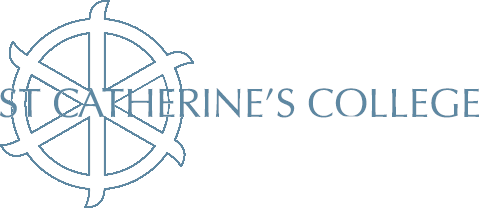 The Hall opening hours will vary according to the numbers of staff and students on site and the advice extant from the Government.  Catering sessions will cover breakfast, lunch and dinner from Michaelmas Term onwards. Opening Hours will  be promulgated on www.Upay.co.uk and emailed to all staff and students. Any changes will be displayed / sent with as much notice as possibleThe Buttery will offer take away and grab and go options only until changes in Government advice make it possible to offer a dining facility.The advice in this protocol will be subject to change; however, the cooperation of all of the College community is expected at all times to ensure that the whole community is kept safe.General SafetyIf you are feeling unwell and showing any symptoms of COVID 19, do not queue for or enter the Hall. You should isolate immediately, contact the Lodge via phone or email and arrangements will be made for testing/self-isolation.Social distancing measures must be observed at all times when the Catering is open, both in the queue and the Buttery itself.Please follow all guidelines such as floor markings and signage that have been put on display for your safety and for that of the Catering Team. Everyone must sanitize their hands using the equipment located near the entrance to the Hall. Please follow instruction from the Catering Team, occupancy limits have been set and adhered to and people will be reminded of the need for social distancing, one way systems and other safety measures in place.The Catering Team have removed as many customer hand contact points as possible.  This is to ensure as safe an environment for everyone coming through the Buttery as possible. Consequently, some facilities have been withdrawn until further notice. Please follow signage as needed.Please ensure you put all rubbish, napkins etc into the provided bins.  Do not leave for others to clear up after you.Additional CleaningIn addition to the normal cleaning schedules followed by the Catering Team we will ensure extra deep cleaning and sanitation takes place throughout the Buttery. All hand Contact Points in the Buttery and surrounding areas such as doors, handrails, handles, fridges, surfaces, light switches and display equipment etc will be cleaned and sanitized with approved chemicals before every opening. Extra cleaning will happen prior to and post Hall  Opening Times and again before the Catering team leaves. This will be followed for every shift in College to ensure the highest levels of safety are followed.The Hall will be CLOSED to all users while deep cleaning and sanitization is undertaken.Staff will be provided with appropriate PPE as necessary.The Kitchen staff, chefs and kitchen porters are also following increased cleaning schedules and safety measures on working practices and Government guidance.Food Service  A one way system for collection of food from the server area will be in operation to avoid crossing in corridors. The signage will instruct people on access and egress routes.Staff and students will be required to queue during the meal services, observing social distancing guidelines.  The menu will be on display on www.upay.co.uk weekly. A member of the FOH team at the entrance will control how many people are in the buttery – they will let you know when you can enter. Do not enter before being instructed to do so.Sanitize your hands at the indicated location as you enter the buttery, you will then be handed a tray and a Brown Take Away BagThe customer will collect products in the display Fridges such as Chilled drinks, Yogurts and Potted Fruit etc. Please refrain from handling produce which you do not then purchase.Door Fridge Handles and Coffee Machine Touch Screen will be sanitized hourly by catering staff and kitchen porters. All HOT and Ambient Grab and Go Products food will be served to customers from the main counter. Follow any guidance of floor markings and signage regarding social distancing.A collection of salads will be on display at the front fridges. Please refrain from touching items that you don’t wish to purchase. Food will be served into sealable, disposable take away containers. There will only be one size of container available.  These containers are recyclable and should be placed into the relevant bins provided. Alternatively, students have been encouraged to bring their own take-away containers to minimize the wastage. There will be a FOH server on each section at all times, each with their own service equipment, ensuring the reduced risk of cross contamination from serving utensils etc is minimal.  Purchases can be made with a valid contactless Bod card only. You must then collect the items from your tray for taking away. Every tray that is being used it will be cleaned through the plate wash machine and returned to the servery clean to be handed to the next customer.Users must Follow instruction from the Catering Team at all times.If you are allocated a slot to attend the service of your meal please observe it.  There may be opportunities at the end of service to accommodate later arrivals but this cannot be guaranteed.Please be understanding if queuing times are longer than normal or if you have to wait longer to be allowed into the Hall area  – this is for your own safety and for that of your colleaguesIf Government guidance changes we will be updating our guidance to everyone. Allow the Staff to serve you everything from the main counters – this will eliminate hand contact and potential cross contamination. Do NOT reach over and grab anything from the main counter areaPlease take what you touch from the Display fridges.Allow Catering Staff the time to clean and sanitize between customers as needed.Supply your own Cutlery. No crockery or cutlery will be provided by the College for staff/Student use. Cutlery must be washed and looked after by the individual it belongs to.All students must return to their household bubble/welfare provision to consume their food or eat outside, maintaining social distancing requirements at all times.All packaging, rubbish and recycling must be placed into the bins provided.  Do NOT enter any of the kitchens or areas with Signage saying for ‘Authorised Personnel Only’Additional InformationIf you present with a high temperature when checked at the Buttery, the staff member or student will be instructed to either go home or to isolate immediately in their rooms.  Arrangements will be made for testing/self-isolationTo Keep Queueing, Government Guidance and social distancing measures in place we may need to alter food service times. We will give as much notice of this as possible.Departments and groups may be allocated times where they can come through the buttery. If this is needed please follow timelines that you are given. This is for your safety and that of your Colleagues. Limited people from departments may be required to collect food for multiple people. In which case you will be asked how many people you are collecting food for. You will be given that numbers of take away meals.We will send out emails with as much notice as possible if any of these measures are required.